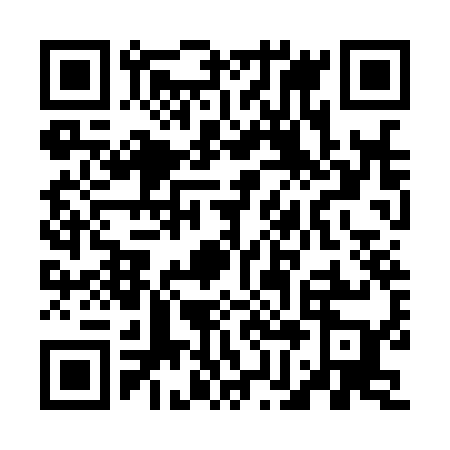 Ramadan times for Aban Chak, PakistanMon 11 Mar 2024 - Wed 10 Apr 2024High Latitude Method: Angle Based RulePrayer Calculation Method: University of Islamic SciencesAsar Calculation Method: ShafiPrayer times provided by https://www.salahtimes.comDateDayFajrSuhurSunriseDhuhrAsrIftarMaghribIsha11Mon5:005:006:2312:173:396:126:127:3512Tue4:594:596:2112:173:406:136:137:3513Wed4:574:576:2012:163:406:146:147:3614Thu4:564:566:1912:163:406:146:147:3715Fri4:554:556:1712:163:406:156:157:3816Sat4:534:536:1612:163:416:166:167:3917Sun4:524:526:1512:153:416:176:177:3918Mon4:514:516:1312:153:416:176:177:4019Tue4:494:496:1212:153:426:186:187:4120Wed4:484:486:1112:143:426:196:197:4221Thu4:464:466:0912:143:426:206:207:4322Fri4:454:456:0812:143:426:206:207:4423Sat4:434:436:0712:143:436:216:217:4424Sun4:424:426:0512:133:436:226:227:4525Mon4:414:416:0412:133:436:236:237:4626Tue4:394:396:0312:133:436:236:237:4727Wed4:384:386:0112:123:436:246:247:4828Thu4:364:366:0012:123:436:256:257:4929Fri4:354:355:5912:123:446:266:267:5030Sat4:334:335:5712:113:446:266:267:5031Sun4:324:325:5612:113:446:276:277:511Mon4:304:305:5512:113:446:286:287:522Tue4:294:295:5312:113:446:286:287:533Wed4:274:275:5212:103:446:296:297:544Thu4:264:265:5112:103:446:306:307:555Fri4:244:245:4912:103:456:316:317:566Sat4:234:235:4812:093:456:316:317:577Sun4:214:215:4712:093:456:326:327:588Mon4:204:205:4512:093:456:336:337:599Tue4:184:185:4412:093:456:346:348:0010Wed4:174:175:4312:083:456:346:348:01